1.5. Анализ  хода экспериментальной деятельностиМОУ «Гостищевская средняя общеобразовательная школа»по теме«Система здоровьесозидающей деятельности общеобразовательного учреждения в целостном образовательном процессе»за 2010- 2011 учебный годЭтап реализации:   конструктивныйВ 2010-2011 учебном году в МОУ «Гостищевская СОШ» начата реализация  системного муниципального эксперимента по теме «Система здоровьесозидающей деятельности общеобразовательного учреждения в целостном образовательном процессе». Основной предмет изучения  –  процесс становления и развития   целостной системы здоровьесозидающей деятельности  в общеобразовательном учреждении. Научная проблема, на решение которой направлен  экспериментальный проект - охрана детского здоровья, которое является неотъемлемым направлением деятельности  школы во все времена.   Главная цель – разработка и запуск эффективной  системы  здоровьесберегающей деятельности  общеобразовательного учреждения  в целостном образовательном процессе, что отвечало бы  базовым потребностям  учебного  заведения,  интересам  родителей и педагогической общественности в решении социальной задачи  обучения, воспитания  и развития здорового молодого  поколения.Актуальность проблемы: Здоровье детей определяет будущее страны, генофонд нации, научный и экономический потенциал общества.Основные теоретические положения:Акцент в работе образовательного учреждения должен быть сделан на формирование мотивации у детей и родителей к здоровому образу жизни. Содержание образования должно быть приведено в соответствие с возрастными особенностями детей, обучающихся в ОУ, и ориентировано на систематическое использование здоровьесозидающих моментов во всех элементах учебно-воспитательного процесса в начальной школе. Для того, чтобы в ходе эксперимента получить качественный результат, а также с целью снижения до минимума риска (ведь речь идет о детях), педагогический эксперимент должен быть тщательно продуман, в деталях разработан и грамотно организован.Поэтому на начальной стадии была разработана нормативно –правовая база деятельности школы в рамках эксперимента.Нормативно-правовое обеспечение опытно-экспериментальной деятельности образовательного учреждения представлено документами регионального, муниципального уровня и уровня образовательного учреждения, регламентирующие опытно-экспериментальную деятельность: программа эксперимента, приказы, планы, положения и др. С момента начала эксперимента: –выявлены теоретико-методологические и практические предпосылки исследования здоровьесберегающей  деятельности   общеобразовательного учреждения в контексте ценностей педагогики здоровья; –расширен и уточнён понятийно-терминологический аппарат педагогики здоровья;  –разработаны методические материалы по вопросам управленческой и профессионально-педагогической деятельности, направленной на развитие  валеологической системы  деятельности школы ( введены в действие Положение о школьном комитете здоровья, Положение о творческой группе, Положение о постоянно-действующем семинаре).В течение учебного года вопросы организации опытно-экспериментальной работы неоднократно рассматривались на заседаниях педагогического совета, методических объединений, совещаний, родительских собраний ( педсовет -вопрос «Работа образовательного учреждения в рамках муниципального эксперимента», протокол №4 от 01.04.2011г., методобъединения - МО учителей начальных классов: протокол №3 от 18.09.10, протокол №5 от 15.02.11, - МО учителей математики, физики, информатики: протокол №2 от 11.11.2010 г., протокол №3 от 21.01.2011 г. родительские собрания - Протокол №1 от 27.11.2010г.).                           Изучение здоровьесберегающей инфраструктуры школы. Организация подготовки кадров к реализации проекта.В соответствии с главными целями экспериментальной площадки был разработан план мероприятий на 2010-2011 учебный год. В течение всего года экспериментальной площадки основные моменты плана были  успешно реализованы. В школе выстраивается система мероприятий, направленных на повышение профессиональной готовности педагогов к здоровьесберегающей деятельности. 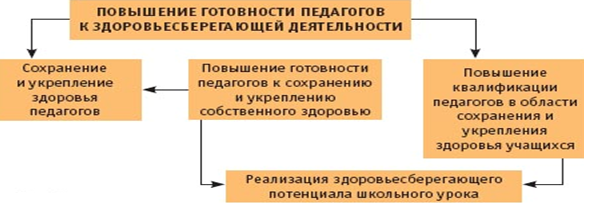 Эффективная профессиональная деятельность возможна только при условии сформированной профессиональной позиции. В основе здоровьесозидающей профессиональной позиции педагога лежит осознание им проблем собственного здоровья, понимание зависимости здоровья от образа жизни, наличие знаний о формировании здорового образа жизни и деятельности по его осуществлению. Проблемой сохранения и укрепления здоровья учителя в школе является практически полное отсутствие материального обеспечения этого направления работы. Поэтому в рамках исследовательской работы школы основной акцент был сделан на увеличение мотивации педагогов к сохранению собственного здоровья, вооружение их методами самоанализа и саморегуляции.  	В сентябре –декабре 2010 года на постоянно действующем семинаре было организовано проведение   мониторинга  уровня сформированности здоровьесозидающей деятельности образовательной  системы школы  для решения валеологических задач  с целью сбора и систематизации информации о состоянии здоровья педагогов и обучающихся, анализа образовательной ситуации, выделения «проблемных полей», обоснования ведущих направлений развития  системы здоровьесозидающей деятельности школы.Мониторинговое исследование   учащихся «Здоровый ли я человек» было проведено в сентябре 2010 г., анализ мониторинга сделан  на постоянно действующем семинаре с педагогическими работниками, который прошел 6 сентября 2010 года.  Итоги мониторинга представлены на диаграмме.На семинаре был освещен вопрос «Здоровьесберегающая инфраструктура школы». Важным условием создания полноценной школьной среды является наличие оздоровительной инфраструктуры. 	Мониторинговое исследование «Уровень валеологической грамотности учащихся» было проведено в октябре  2010 г., анализ мониторинга сделан  на постоянно действующем семинаре с педагогическими работниками, который прошел в октябре 2010 года. Итоги мониторинга представлены на диаграмме.	На семинаре был освещен вопрос «Валеологический подход в процессе воспитания школьников». В процессе работы семинара были приняты к применению разработки физкультминуток для уроков математики, истории, информатики,  русского языка и литературы. Разработки сохранены на электронных носителях.	Семинар «Рациональная организация учебного процесса. Здоровьесберегающая профессионально-педагогическая деятельность школьного учителя»  прошел 11 ноября 2010 года на котором были даны рекомендации о внесении изменений в разработку уроков учителями –предметниками на основе здоровьесберегающих технологий, рассмотрены разработки внеклассных мероприятий и классных часов.	Семинар «Формирование мотивации на здоровый образ жизни у школьников на учебных занятиях» проведен  9 декабря 2010 г. По итогам семинара начался процесс создания базы уроков по экспериментальной деятельности.	14 апреля 2011 года в рамках установления и укрепления внешних связей со Школами здоровья муниципального образования, реализации совместных проектов по вопросам обеспечения здоровья учащихся на базе МОУ «Гостищевская СОШ» было организовано проведение районного межшкольного семинара «Формирование культуры здорового и безопасного образа жизни средствами учебно –воспитательного процесса образовательного учреждения», в работе которого приняли участие педагоги МОУ «СОШ №2 г. Строитель», МОУ «Гостищевская СОШ», МОУ «Кривцовская СОШ», МОУ «ООШ п. Сажное». Итогом работы семинара стало паринятие решения о сотрудничестве между школами, участвовавшими в работе семинара по вопросам здоровьесбережения участников образовательного процесса.Особое внимание в течение работы семинаров уделялось изучению методических рекомендаций доктора В.Ф.Базарного. В работе использовались методическая литература «Здоровьесберегающие технологии» автора В.И.Ковалько, «Организация и оценка здоровьесберегающей деятельности образовательных учреждений» Г.Н. Тростанецкая, «Здоровьесберегающие технологии» И.В.Чупаха, «Здоровьесберегающие образовательные технологии в работе учителя и щколы» Н.К. Смирнова и др.Организация    педагогического  процесса    на  принципах сохранения и укрепления здоровья обучающихся, формирования здорового и безопасного образа жизниТак как основной формой организации деятельности школьников является урочная деятельность, в первую очередь была продумана организация здоровьесберегающего режима обучения школьников: в расписание первых классов введён динамический час,  организовано проведение физкультурно-спортивных пауз и спортивных перемен,  обеспечены гигиенические требования к расписанию учебных занятий. Культура здоровья и выработка компетенций у школьников в сфере здоровья и  здорового образа жизни    формировались системно посредством валеологизации  предметов школьного курса, заключающейся в обогащении содержания этих предметов первоначальными знаниями о здоровом человеке, здоровом образе жизни  (интеграция вопросов здоровья  и ЗОЖ в содержание школьных предметов по всем классам в рамках отведенного количества часов базисным учебным планом). Учебные занятия строились на основе  личностно-ориентированной модели  обучения и других валеолого-педагогических концепций и технологий, таких как: -элементы дыхательной гимнастики  А. Н. Стрельниковой; -оптимальный двигательный режим;- концепция В. Ф. Базарного (режим динамических поз, зрительнокоординационные тренажёры, занятия в режиме зрительного горизонта и подвижных объектов, увеличение резерва зрения);-нетрадиционные виды гимнастик (пальчиковая, звуковая, гимнастика для глаз);-точечный массаж;-психоэмоциональные технологии (физминутки, релаксация, упражнения для развития межполушарных связей);Применение данных методов и приёмов работы позволило некоторым педагогам обобщить полученные результаты и представить их на рассмотрение общественности через публикации, выступления, открытые уроки:Андреева И. П. –выступление на районной научно – практической конференции «Развитие педагогического потенциала как фактора формирования современного образовательного пространства» по теме «Формирование культуры здоровья участников образовательного процесса» 30.03.2011; Поспелова О. Н. –выступление на районном семинаре по теме «Обеспечение здоровьесберегающего сопровождения образовательного процесса», 14.04.2011;Супрягина Е.А. –публикация «Здоровьесберегающая деятельность на уроках русского языка и литературы» - школьный сайт;Спасенова С.Г. – публикация «Рациональная организация учебного процесса»- школьный сайт;Нерубенко Ю.Ю. – публикация «Формирование мотивации на здоровый образ жизни у школьников на учебных занятиях»- школьный сайт;Жигалова Е. В. –открытый урок русского языка в 5 классе в рамках работы районного семинара «Формирование культуры здорового и безопасного образа жизни средствами учебно –воспитательного процесса образовательного учреждения», 14.04.2011;Мулярчик Е. Н. - открытый урок литературного чтения в 4 классе в рамках работы районного семинара «Формирование культуры здорового и безопасного образа жизни средствами учебно –воспитательного процесса образовательного учреждения», 14.04.2011. К проблемам сохранения и укрепления здоровья помогают привлечь внимание детей и современные образовательные технологии. Так, в 2010-2011 учебном году в образовательном учреждении в практике работы учителей активно использовались проектно –исследовательские технологии и немало тем, выбранных детьми для исследования, говорили об их интересе к поставленной проблеме:3-а класс: «Важен ли завтрак для сохранения здоровья человека» -Киселёв Д. (рук. Напольских Е. А.)3-б класс: «Жевательная резинка: польза или вред?» -Рябчун И.(рук. Чернова И. В.)4-а класс: «Вкусная азбука» -Жигалов К. (рук. Птицына В. И.)4-б класс: «Взаимосвязь человека с природой» -Дёжкина Н. (рук. Мулярчик Е. А.)ГПД, 4 класс «Санитарно –гигиеническое состояние учебного кабинета и здоровье учащихся» -Жукова Е. (рук. Литвинова Т. А.)1 Б класс: мини –проект «Что произойдёт, если не провести физминутку?», где дети засекали время, сколько можно, не уставая, провести за парт ой без зарядки, описывали свои ощущения, сравнивали их и составляли правила по сохранению здоровья на уроке.Физкультурно-оздоровительная работа	Физкультурно-оздоровительные мероприятия в режиме учебного и продленного дня, а также внеклассные и внешкольные занятия физическими упражнениями  значительно восполняют общий дефицит двигательной активности учащихся. 	Главной  целью физкультурно-оздоровительной работы  является внедрение физической культуры и спорта в повседневную жизнь и быт школьника. Кроме регулярных уроков физической культуры учащиеся школы могут развиваться физически на занятиях в спортивных кружках. Школьники активно участвуют в спортивной жизни села. 	В системе работы школы  Дни Здоровья, спортивные состязания по различным видам спорта, в которых школьники образовательного учреждения достигают высоких результатов (см. Приложение 1).  Традиционно в школе проводится месячник «Мы за здоровый образ жизни» (по профилактике гриппа: проведение агитбригад, выпуск листовок, конкурс рисунков), акция «Мы выбираем спорт как альтернативу пагубным привычкам», в которой принимают участие все педагоги и учащиеся. Для летнего пришкольного лагеря разработана и внедрена программа «Путь к здоровой жизни».Просветительско -воспитательная работаПросветительско-воспитательная работа с учащимися, направленная на формирование ценности здоровья и здорового образа жизни, ведется  параллельно с просветительской работой с родителями. Основные направления пропаганды здорового образа жизни:• Тематические классные часы, лекции, познавательные игры, агитбригады, конкурсы рисунков, плакатов, стихотворений, различные акции.• Совместная работа с учреждением здравоохранения и органам внутренних дел с.Гостищево по профилактике токсикомании, наркомании, курения и алкоголизма. • Обучение учащихся оказанию первой медицинской помощи. • Пропаганда физической культуры и здорового образа жизни через школьные уроки. Следуя плану экспериментальной работы, были разработаны и проведены внеклассные мероприятия по теме «Я моё здоровье», направленные на профилактику вредных привычек, на развитие навыков соблюдения личной гигиены, режима дня, на развитие мотивации на ведение здорового образа жизни. Мероприятия были как общешкольного уровня, так и уровня классного коллектива. Весь материал по внеклассной работе был собран и систематизирован. Проводилась работа и с родителями. Была организована работа общешкольного лектория, где каждый учитель прочитал лекцию по пропаганде здорового образа жизни. Проводились беседы на данную тему и на классных собраниях. Разработки лекций, бесед, анкет и памяток для родителей также собраны и систематизированы.Модернизация системы питания	В школе используется трехразовое питание. Осуществляется  обеспечение питьевой водой. Обеспечено  качественное горячее питание 100% обучающихся. Выполняется программа «Школьное молоко», «Школьный мёд». Проводится витаминизация питания.Положительными итогами 1 года работы в рамках эксперимента работы можно считать:Создание банка данных о состоянии здоровья и развития  учащихся. Создание  структуры управления здоровьесберегающей деятельностью в общеобразовательном учреждении, участвующем в  ОЭР (школьный комитет здоровья;  обновление функциональных обязанностей школьной администрации в соответствии с принципом здоровьецентризма; организация творческих групп  учителей; ученического самоуправления валеологической  направленности). Апробация технологии   организации  здоровьесберегающего образовательного процесса на уроке и его анализа. Внедрение в учебный процесс отдельных блоков  программы   обучения школьников культуре здоровья. Апробация  методики внедрения  междисциплинарной программы  «Здоровье»  в  воспитательный  процесс  школы.Определено направление работы школы в рамках эксперимента с применением методики В. Ф. Базарного.На 2011-2012 учебный год в вариативную часть включён курс «Питание и здоровье человека».Показатели здоровья остаются в основном стабильными, ухудшение по отдельным параметрам происходит за счёт вновь прибывших детей и первоклассников.Возрос уровень вовлечения детей во внеклассные мероприятия и в работу системы дополнительного образования.Высокий уровень просветительской работы среди детей и родителей.В школе сложилась благоприятная психологическая обстановка.100% охват  детей горячим питанием.Однако, существуют и серьёзные проблемы, которые ухудшают качество экспериментальной деятельности:На сегодняшний день существует проблема в части научно-методического сопровождения – это отсутствие научного руководителя у муниципального эксперимента по теме «Система здоровьесозидающей деятельности общеобразовательного учреждения в целостном образовательном процессе».Кадровые проблемы: при отсутствии в школе педагога-психолога невозможно квалифицированное психологическое сопровождение экспериментальной работы. Невозможно реализовать проведение занятий ЛФК и массажа при отсутствии специалиста в данной области. Непринятие отдельной части педагогов активной позиции школы по участию в экспериментальной деятельности по причине нежелания иметь дополнительную нагрузку.Материально –техническая база школы пока не в состоянии реализовать все позиции методики Базарного.   Ведущие цели экспериментальной деятельности на 2011-2012 учебный год:        сформировать систему    учебно-воспитательной  деятельности,  направленную  (наряду с другими задачами)   на вооружение  учащихся  знаниями о здоровье, его ценностях, формирование  мотивации к здоровью и ЗОЖ и компетенции в  данной сфере;        развить    систему медико-психолого-валеологического и социально-педагогического сопровождения обучающихся на всех этапах обучения;       развить  здоровьесберегающую   образовательную среду. Достижению целей будет способствовать решение следующих задач: Осуществление управления здоровьеориентированной деятельностью в соответствии с рефлексивным и  мотивационным подходами.Установление  и  развитие    внешних связей   школы с  образовательными учреждениями и другими социальными институтами   в целях  реализации задач  опытно-экспериментальной работы  и    совместных проектов  по вопросам обеспечения здоровья учащихся.Введение системы  непрерывного обучения  учащихся   валеологической грамотности,  формирования  личностной системы ценностей здоровья и  здорового образа жизни, компетенций в сфере здоровья и ЗОЖ    ( учебные  и внеурочные занятия  по предмету – система  внеклассной воспитательной работы – система   дополнительного образования).Внедрение  системы  профилактических,  оздоровительных и  коррекционно-реабилитационных мероприятий   с участниками педагогического процесса в течение учебного года.Реализация   программы по включению родителей в создание здоровой микросоциальной среды.Апробация технологии В. Ф. Базарного при  организации здоровьесберегающего образовательного процесса на уроке.Приложение 1.Результативность участия в районных, региональных конкурсах, соревнованиях физкультурно –оздоровительной направленности:№ п/пНазвание конкурсаФ.И. участникаРезультат (место)1Районное первенство по пулевой стрельбе среди кадетских классовУчащиеся 5-б класса3 место(муниципальный)2Районный спортивный праздник среди кадетских классов «Один день в армии»Учащиеся 10 класса2 место(муниципальный)3Районный поисково-спасательные соревнования кадетских классов «Туристическая полоса препятствий»Старшая группа2 место(муниципальный)4Районный спортивный праздник среди кадетских классов «Один день в армии». Соревнование по баскетболуУчащиеся 10-а класса1 место(муниципальный)5Слет-соревнование «Школа безопасности». Вид «Организация быта в полевых условиях»Учащиеся 10-а класса1 место(региональный)6Слет-соревнование «Школа безопасности». Вид «Поисково-спасательные работы» Учащиеся 10-а класса2 место(региональный)7Учебные сборы с юношами-учащимися 10-х классовЮноши-учащиеся 10-х класов1 место(муниципальный)8Конкурс «Зимняя сказка»Коллектив МОУ «Гостищевская СОШ»2 место(муниципальный)953-я районная спартакиада школьников. Легкая атлетикаУчащиеся 9-10 классов2 место(муниципальный)1053-я районная спартакиада школьников. Прыжки в длину с разбегаСеребрянский А.3 место(муниципальный)1153-я районная спартакиада школьников. Прыжки в длину с разбегаЛебедева В.1 место(муниципальный)1253-я районная спартакиада школьников. Метание гранатыВолынец М.1 место(муниципальный)1353-я районная спартакиада школьников. Бег на 100 мСеребрянский М.2 место(муниципальный014Спартакиада допризывной молодёжи им. В. Маслова.Команда юношей1 место(муниципальный)15Спартакиада допризывной молодёжи им. В.Маслова. Общий зачетЛатышев И.1 место(муниципальный)1653-я районная спартакиада школьников. Лапта Команда юношей2 место(муниципальный)1753-я районная спартакиада школьников. ЛаптаКоманда девушек3 место(муниципальный)1853-я районная спартакиада школьников. Сборная юношей 1-4 кл.2 место(муниципальный)1953-я районная спартакиада школьников.Сборная юношей 9-11 кл.1 место(муниципальный2053-я районная спартакиада школьников. БаскетболСборная юношей2 место(муниципальный)2153-я районная спартакиада школьников. БаскетболСборная девушек 3 место(муниципальный)2253-я районная спартакиада школьников. Зимнее ориентированиеСборная школы2 место(муниципальный)2353-я районная спартакиада школьников. ВолейболуСборная юношей 1 место(муниципальный)2453-я районная спартакиада школьников.Сборная юношейУчастие(региональный)2553-я районная спартакиада школьников. Лапта Сборная юношей и девушек1 место(зональный)2653-я районная спартакиада школьников. ФутболСборная юношей1 место(зональный)2753-я районная спартакиада школьников. БаскетболСборная юношей и девушек1 место(зональный)2853-я районная спартакиада школьников. ВолейболСборная юношей1 место(зональный)29По итогам 53-ей районная спартакиада школьников за 2010-2011 уч. годКомандный зачёт2 место(муниципальный)